March , 7 , 2021March , 7 , 2021March , 7 , 2021March , 7 , 2021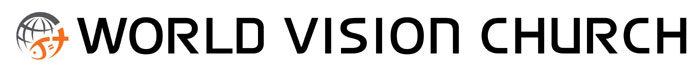 The field of answers of 1st 2nd 3rd RUTC Field of the 237 nations’ empty placeThe field of answers of 1st 2nd 3rd RUTC Field of the 237 nations’ empty placeGospelization, establishment of the throne, establishment of summit(matthew 28:18~20)Gospelization, establishment of the throne, establishment of summit(matthew 28:18~20)Gospelization, establishment of the throne, establishment of summit(matthew 28:18~20)Gospelization, establishment of the throne, establishment of summit(matthew 28:18~20)Mount of beatitudes (Matthew 5:1)Mount of beatitudes (Matthew 5:1)Mount of beatitudes (Matthew 5:1)This Week’s Pulpit Message(Rev. Joseph Kwak)  1 Seeing the crowds, he went up on the mountain, and when he sat down, his disciples came to him.■ Introduction ■1. thought healing –communicate with god in heart2. mt. of beatitudes covenant - concentration■ Main subject ■1. our thoughts (Jewish – myself centered)1) blessing – prosperity theology, fleshly faith2) wrong priority 3) wrong pray – hypocritical, fleshly(Matthew 6:5; And when you pray, you must not be like the hypocrites. For they love to stand and pray in the synagogues and at the street corners, that they may be seen by others. Truly, I say to you, they have received their reward.4) offering – mammonism(Matthew 6:24; No one can serve two masters, for either he will hate the one and love the other, or he will be devoted to the one and despise the other. You cannot serve God and money)  (Matthew 6:21; For where your treasure is, there your heart will be also)2. God’s thoughts1) right thoughts (matt 5:1~12) –the beatitudes2) first priority (1) before worship (Matt 5:24; leave your gift there before the altar and go. First be reconciled to your brother, and then come andoffer your gift.)(2) before ask to God (Matt 6:33; But seek first the kingdom of God and hisrighteousness, and all these things will be added toyou.) (3) before others (Matt 7:5; You hypocrite, first take the log out of your own eye, and then you will see clearly to take the speck out of your brother’s eye.)3) who do you pray to? 4) right offering attitude3. What kind of concentration we should do?1) true blessingsverse 3: Blessed are the poor in spirit, for theirs is the kingdom of heaven.verse 4 Blessed are those who mourn, for they shallbe comforted.verse 5 Blessed are the meek, for they shall inherit theearth.verse 6 Blessed are those who hunger and thirst forrighteousness, for they shall be satisfied.verse 7 Blessed are the merciful, for they shall receivemercy.verse 8 Blessed are the pure in heart, for they shall see od.verse 9 Blessed are the peacemakers, for they shall be called sons of God.verse 10 Blessed are those who are persecuted forrighteousness’ sake, for theirs is the kingdom of heaven.2) correct priority(1) successful worship –reconcile to your brotherbefore worship (Matthew 5:23~24; So if you areoffering your gift at the altar and there remember thatyour brother has something against you, 24leave yourgift there before the altar and go. First be reconciled toyour brother, and then come and offer your gift.)(2) seek first the kingdom of God and hisrighteousness (Matthew 6:33) – all these things wilbe added to you(3) first take the log out of your own eye3) the best answer – the work of the holy spirit(Matthew 7:11, Luke 11:13)4)everything comes from God’s grace (1cor 15:1But by the grace of God I am what I am, and his gracetoward me was not in vain. On the contrary, I workedharder than any of them, though it was not I, but thegrace of God that is with me.)David’s confession – (1 chron 29:12; Both riches andhonor come from you, and you rule over all. In your handare power and might, and in your hand it is to make greatand to give strength to all.)■ Conclusion ■ How do we receive answers from God?1. we receive answers depending on what we think2. we receive answers through the will of God3. we receive the answer through our concentrationverse 4 Blessed are those who mourn, for they shallbe comforted.verse 5 Blessed are the meek, for they shall inherit theearth.verse 6 Blessed are those who hunger and thirst forrighteousness, for they shall be satisfied.verse 7 Blessed are the merciful, for they shall receivemercy.verse 8 Blessed are the pure in heart, for they shall see od.verse 9 Blessed are the peacemakers, for they shall be called sons of God.verse 10 Blessed are those who are persecuted forrighteousness’ sake, for theirs is the kingdom of heaven.2) correct priority(1) successful worship –reconcile to your brotherbefore worship (Matthew 5:23~24; So if you areoffering your gift at the altar and there remember thatyour brother has something against you, 24leave yourgift there before the altar and go. First be reconciled toyour brother, and then come and offer your gift.)(2) seek first the kingdom of God and hisrighteousness (Matthew 6:33) – all these things wilbe added to you(3) first take the log out of your own eye3) the best answer – the work of the holy spirit(Matthew 7:11, Luke 11:13)4)everything comes from God’s grace (1cor 15:1But by the grace of God I am what I am, and his gracetoward me was not in vain. On the contrary, I workedharder than any of them, though it was not I, but thegrace of God that is with me.)David’s confession – (1 chron 29:12; Both riches andhonor come from you, and you rule over all. In your handare power and might, and in your hand it is to make greatand to give strength to all.)■ Conclusion ■ How do we receive answers from God?1. we receive answers depending on what we think2. we receive answers through the will of God3. we receive the answer through our concentrationverse 4 Blessed are those who mourn, for they shallbe comforted.verse 5 Blessed are the meek, for they shall inherit theearth.verse 6 Blessed are those who hunger and thirst forrighteousness, for they shall be satisfied.verse 7 Blessed are the merciful, for they shall receivemercy.verse 8 Blessed are the pure in heart, for they shall see od.verse 9 Blessed are the peacemakers, for they shall be called sons of God.verse 10 Blessed are those who are persecuted forrighteousness’ sake, for theirs is the kingdom of heaven.2) correct priority(1) successful worship –reconcile to your brotherbefore worship (Matthew 5:23~24; So if you areoffering your gift at the altar and there remember thatyour brother has something against you, 24leave yourgift there before the altar and go. First be reconciled toyour brother, and then come and offer your gift.)(2) seek first the kingdom of God and hisrighteousness (Matthew 6:33) – all these things wilbe added to you(3) first take the log out of your own eye3) the best answer – the work of the holy spirit(Matthew 7:11, Luke 11:13)4)everything comes from God’s grace (1cor 15:1But by the grace of God I am what I am, and his gracetoward me was not in vain. On the contrary, I workedharder than any of them, though it was not I, but thegrace of God that is with me.)David’s confession – (1 chron 29:12; Both riches andhonor come from you, and you rule over all. In your handare power and might, and in your hand it is to make greatand to give strength to all.)■ Conclusion ■ How do we receive answers from God?1. we receive answers depending on what we think2. we receive answers through the will of God3. we receive the answer through our concentrationcopyright ⓒ World Vision presbyterian church for world evangelization copyright ⓒ World Vision presbyterian church for world evangelization copyright ⓒ World Vision presbyterian church for world evangelization copyright ⓒ World Vision presbyterian church for world evangelization 489, Yudeung-ro, Seo-gu, Daejeon, Republic of Korea (282-6, Yongmun-dong)  Tel. 042-824-2004 http://www.worldvisionch.org489, Yudeung-ro, Seo-gu, Daejeon, Republic of Korea (282-6, Yongmun-dong)  Tel. 042-824-2004 http://www.worldvisionch.org489, Yudeung-ro, Seo-gu, Daejeon, Republic of Korea (282-6, Yongmun-dong)  Tel. 042-824-2004 http://www.worldvisionch.org489, Yudeung-ro, Seo-gu, Daejeon, Republic of Korea (282-6, Yongmun-dong)  Tel. 042-824-2004 http://www.worldvisionch.org